CỘNG HÒA XÃ HỘI CHỦ NGHĨA VIỆT NAMĐộc lập - Tự do - Hạnh phúc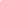 BẢN THÔNG TIN CÁ NHÂN ĐỀ XUẤTHọ và tên:…….. 			Giới tính:……. Ngày, tháng, năm sinh:…….Đơn vị công tác:…….Trình độ chuyên môn:………….Năm bảo vệ luận án tiến sĩ:………….                                                                            …, ngày... tháng... năm ...Người đề xuất(Ký, ghi rõ họ tên)